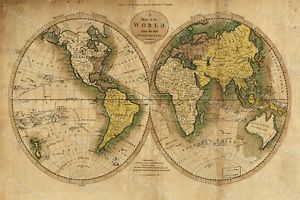 The Bilingual Library Book List. Albanian:The Little Red Hen and Grains of Wheat.Arabic: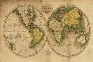 Dream stealer.A Dark, Dark Tale.A Gift for Gita.Goldilocks and the Three Bears. Bengali: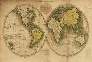 The Pied Piper. English:ESL Activities and Mini Books.What’s in a word? Vocabulary development in multilingual classrooms.Collins Educational Dictionary.My Oxford Reading Tree Dictionary.The Word Bank Picture Dictionary for Young Readers.Lift The Flap Word Book.The Dorling Kindersley, Children’s Illustrated Dictionary.The Usborne First Thousand Word In English.Quick Language Course Portuguese. French:Pandora’s Box. Gijarali:Don’t Cry, Sly.Hansel and Gretel. Hindi:The Proud Elephant.A First Bilingual Dictionary.Two Cats’ and a Monkey.The Naughty Mouse.The Tiger and The Woodpecker.I Took The Moon For A Walk.The Moon Hare. Lithuanian:Dictionary _ Lithuanian-English.My Talking Dictionary.Hobbies. The Elves and the Shoemaker. Koran:Hansel and Gretel. Nepali:Keeping Up With Cheetah. Polish:The Giant Turnip.Aliens Love Underpants.Pandora’s Box.Ali Baba and the Forty Thieves.To Moja Mama. That’s My Mum.Shark’s Fin Island.Rock Chick.The Wheels On The Bus.Row, Row, Row Your Boat.The Wibbly Wobbly Tooth.First Polish Words.Isis and Osiris.Grandma’s Saturday Soup.Hansel and Gretel.Everyday English for Polish Speakers.Countries Around the world  - Poland PanjabiGrandma’s Saturday Soup. PortugueseBilingual Dictionary (visual) Portuguese/English.Milet Picture Dictionary.We’re Going On A Bear Hunt.Jill And The Beanstalk.Listen, Listen.That’s My Mum. ShonaSam’s First Day. Spanish:Bilingual Dictionary (Visual) Spanish-English.El Mal Trago De Orelix. Tamil:The Little Red Hen and The Grains Of Wheat.Handa’s Surprise.Ali Baba and the Forty Thieves.Lights for Gita.Goldilocks and Three Bears.The Three Billy Goats Gruff.The Dragon’s Tears.Lima’s Red Hot Chilli.Head, Shoulders, knees and Toes.The Buskers Of Bremen. Urdu:Milet picture Dictionary.Don’t Cry. Vietnamese:Buri and the Marrow.Mei Ling’s Hiccups.It Came From Outer Space.Amal and the letter from the King. YorubaHanda’s Hen.We also have 4 “Pen Pals” which we can lend out.